Побеседуйте с ребёнком о том, что мы называем домашними тех животных, которые живут рядом с человеком и приносят ему пользу, а человек за ними ухаживает. Пусть ребёнок перечислит домашних животных и расскажет, какую пользу приносит каждое из животных.Предложите поиграть в игру «Один-много». Вы бросаете ребёнку мяч и называете детёныша домашнего животного в форме единственного числа. Ребёнок ловит мяч, образует форму множественного числа и возвращает мяч.                                 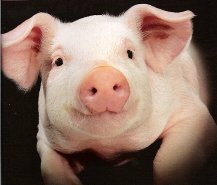 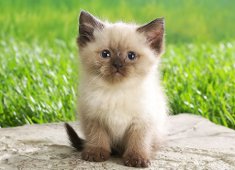 Ягнёнок – ягнята, крольчонок – крольчата,                               Щенок – щенята, поросёнок – поросята.               Поиграйте с ребёнком в игру «Большой – маленький». Вы бросаете ребёнку мяч и называете животное. Ребёнок ловит мяч, образует уменьшительно-ласкательную форму и возвращает мяч.Кошка – кошечка, собака – собачка, коза – козочка, овца – овечка.4.Поиграйте с ребёнком в игру «Чей? Чья? Чьё? Чьи?» 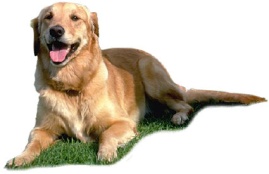 Вы бросаете ребёнку мяч и называете часть тела животного; ребёнок ловит мяч, образует словосочетание с притяжательным прилагательным и возвращает мяч вам.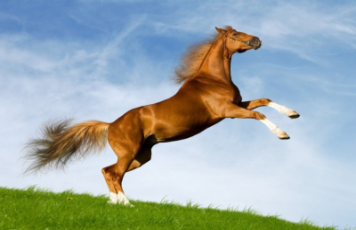             Уши кролика – кроличьи уши, лапы кошки – кошачьи лапы, хвост собаки – собачий хвост, рога козы – козьи – рожки.                     5.Предложите ребёнку рассказать о домашнем животном по образцу:                                                                                 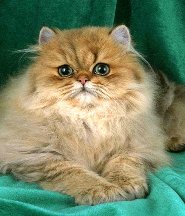         Кошка – домашнее животное. Она живёт в доме у    человека и ловит мышей. Человек кормит кошку мясом, рыбой, молоком.1.Побеседуйте с ребёнком о том, кто работает на почте. На почте работает почтальон. Он разносит письма, газеты, журналы. Люди достают газеты, журналы из почтового ящика.2. Предложите поиграть в игру «Один-много». Вы бросаете ребёнку мяч и называете слово по теме «Почта» в форме единственного числа. Ребёнок ловит мяч, образует форму множественного числа и возвращает мяч:                  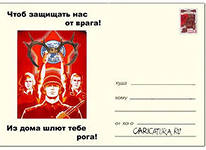 Письмо – письма, конверт – конверты,Газета – газеты, журнал – журналы, почтальон - почтальоны                                3.Предложите ребёнку разделить на слоги слова: поч-та, поч-таль-он, пись-мо, га-зе-ты, жур-нал.                                    4.Портренируйте ребёнка в образовании однокоренных слов от слова почта.                                                                    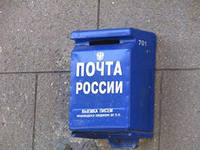 Поиграйте в игру с мячом «Слова одной семейки». Вы бросаете ребёнку мяч и задаёте вопрос, он ловит мяч, отвечает на ваш вопрос и возвращает мяч.  В конце игры обратите внимание ребёнка на то, как похожи слова почта, почтальон, почтовый.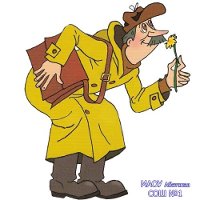 *Как называется место, откуда можно отправить письмо, посылку, бандероль? (Почта)  *Как называется человек, который разносит письма, газеты, журналы?  (Почтальон)*В какой ящик опускают письма, газеты? (В почтовый)  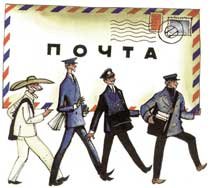 5.Прочитайте стихотворение С.Я.Маршака «Почта». Выучите отрывок наизусть. Поработайте над звукопроизношением и выразительностью.                            